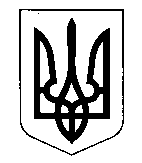 КОМИШУВАСЬКА СЕЛИЩНА радаОріхівського району Запорізької областіВОСЬМОГО СКЛИКАННЯТРИДЦЯТА СЕСІЯРІШЕННЯ, відповідно до ст.28,32,43  Закону України «Про місцеве самоврядування  в  Україні» ст. 3.26 Закону  України «Про  культуру», п.2 ст.26 розділу V Закону  України «Про  позашкільну освіту», керуючись  постановами Кабінету Міністрів України  від 25.03.1997  №260 «Про  встановлення розміру плати за навчання у державних школах естетичного виховання дітей»,  від  12.12.2011  № 1271 «Про затвердження  переліку платних послуг, які можуть надаватися закладами культури, заснованими на державній та комунальній формі власності», від 12.07.2017 № 493 «Про внесення змін до постанови Кабінету Міністрів України»  спільним  наказом Міністерства культури України, Міністерства фінансів України, Міністерства  економічного  розвитку і торгівлі України  від  01.12.2015  №1004/1113/1556 «Про затвердження Порядку визначення вартості та надання  платних  послуг  закладами культури, заснованими  на державній та комунальній формі власності», п.6.4. Положення про спеціалізований початковий мистецький заклад (школу естетичного виховання), затвердженого наказом Міністерства культури і мистецтв України від 06.08.2001 №523, зареєстрованого в Міністерстві юстиції України  10.06.2001 за № 803/5994  (зі  змінами), з метою створення економічних і організаційних умов для розвитку  культури  на території Комишуваської ОТГ,  створення сприятливих умов  для  розвитку, підтримки, стимулювання творчо обдарованих  дітей, збереження  існуючого контингенту  учнів у КЗ «Комишуваська дитяча музична школа» смт Комишуваха та встановлення пільг окремим категоріям населення, Комишуваська селищна радаВИРІШИЛА:Встановити щомісячну оплату за навчання дітей по КЗ «Комишуваська дитяча музична школа» на 2018-2019 навчальний рік в розмірі 200 грн.   2. Звільнити від оплати за навчання дітей не більше як 30% від загальної кількості учнів, які навчаються в КЗ «Комишуваська дитяча музична школа» як такі:- що знаходяться під опікою;- дітей-сиріт;- дітей-інвалідів;-інші пільгові категорії, передбачені законом надаються за індивідуальним клопотанням директора КЗ «Комишуваська дитяча музина школа» з подальшим розглядом на черговому засіданні постійної комісії.3. Контроль за виконанням даного рішення покласти на постійну комісію з питань охорони здоров’я, соціального захисту, освіти, культури, молоді  і спорту  та постійну комісію з питань планування фінансів, бюджету та соціально-економічного розвитку.Селищний  голова                                                                             Ю.В. Карапетян19.09.2018                                    смт Комишуваха№ 9Про  встановлення  розміру  плати за  навчання   по  КЗ «Комишуваська дитяча музична школа» на 2018-                                                                                                                            2019 навчальний рік